Государственное бюджетное учреждение дополнительного образования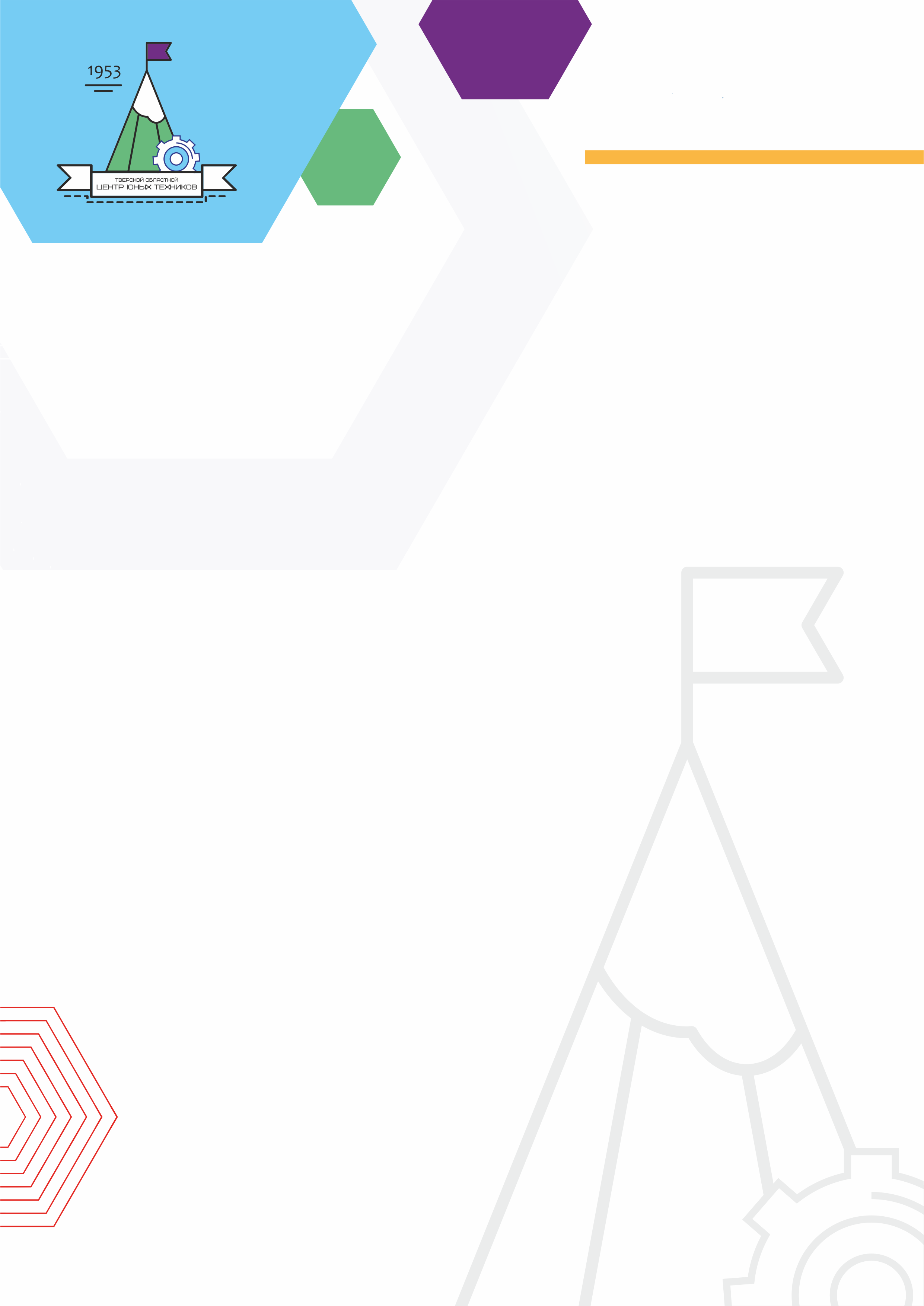 «Тверской областной Центр юных техников»СВИДЕТЕЛЬСТВО     № 0000Ф.И.О.воспитанник (ца)ОрганизацияГородучаствовал(а) в региональной выставке-конкурседекоративно-прикладного творчества учащихся«Пластичные материалы 2023»,проходившей в г. Тверис 1 февраля по 28 апреля 2023 г.Директор                                                                        А.А. РумянцевПриказ № 5 от 13 января 2023 г.г. Тверь